ARTIKELPENGARUH KOMPETENSI, MOTIVASI KERJA DAN BUDAYA ORGANISASI TERHADAP KOMITMEN GURU DAN DAMPAKNYA PADA KINERJA GURU YANG DIMODERASI OLEH TUNJANGAN PROFESI GURU SMK SWASTA DI PROVINSI JAWA BARATDiajukan untuk memenuhi syarat mengikuti sidang Disertasi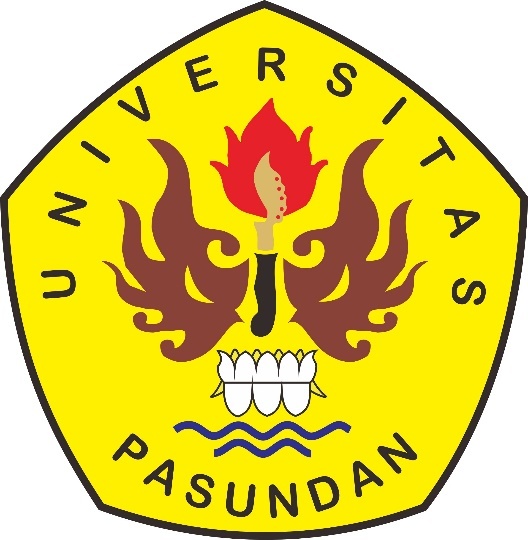 Oleh :Astri Wulandari159010024PROGRAM DOKTOR ILMU MANAJEMENPROGRAM PASCASARJANAUNIVERSITAS PASUNDANBANDUNGTAHUN2019PENGARUH KOMPETENSI, MOTIVASI KERJA DAN BUDAYA ORGANISASI TERHADAP KOMITMEN GURU DAN DAMPAKNYA PADA KINERJA GURU YANG DIMODERASI OLEH TUNJANGAN PROFESI GURU SMK SWASTA DI PROVINSI JAWA BARATAstri WulandariProf. Dr. H. M. Sidik Priadana, MSDr. H. Heru Setiawan, SE., M.MProgram Doktor Ilmu Manajemen, Program PascasarjanaUniversitas PasundanJalan Sumatera 41 BandungABSTRAKTujuan  dalam penelitian ini adalah untuk mengetahui pengaruh kompetensi, motivasi kerja dan budaya organisasi terhadap komitment guru dan dampaknya terhadap kinerja guru yang dimoderasi oleh tunjangan sertifikasi profesi guru SMK Swasta di Provinsi Jawa Barat. Populasi pada penelitian ini adalah seluruh guru tetap SMK Swasta di provinsi Jawa Barat yang sudah bersetifikasi tunjangan sertifikasi profesi guru. Teknik pengambilan sampel berdasarkan pengambilan sampel berdasarkan kalster wilayah atau disebut dengan teknik Cluster Stratified Random Sampling, penelitian ini menggunakan jenis penelitian kuantitatif. Penelitian dengan menggunakan pendekatan  yang bersifat obyektif, mencakup pengumpulan dan anlisis data kuantitatif serta menggunakan metode pengujian statistic, Sedangkan metode penelitian menggunakan descriptive survey dan explanatory surver. Dengan menggunakan analisis deskriptif dan verifikatif. Jumlah responden 358 guru SMK yang sudah memiliki tunjangan serifikasi guru. Berdasarkan hasil pengolahan  data dengan model pengukuran (CFA) Hasil penelitian dalam peningkatan pengaruh kompetensi, motivasi, budaya organisasi terhadap komitmen,   berpengaruh terhadap kinerja yang dimoderasi oleh tunjangan sertifikasi guru, maka  disarankan untuk lebih meningkatkan komitmen dari dinas kependidikan dan dari guru itu sendiri, yang lebih nyata,  lebih  efektif dan berkesinambungan. Kegiatan pengumpulan data dilakukan, angket yang akan digunakan terlebih dahulu diujicobakan terhadap responden yang ditetapkan atau diluar responden yang telah ditetapkan dengan syarat memiliki karakteristik yang sama. Hal ini penting dilakukan untuk dapat mengetahui layak atau tidaknya digunakan dalam penelitian ini. Setelah data uji coba angket terkumpul, selanjutnya dilakukan analisis ststistik dengan tujuan untuk menguji validitas dan reabilitas alat pengumpulan data , maka diharapkan hasil penelitian memiliki validitas dan reabillitas yang dapat dipertanggungjawabkan. Dalam melakukan uji kelayakan model, dapat dilakukan melalui beberapa langkah sebagai berikut Theoretical Plausibility, Accunrancy of The Parameters, Explanatory Ability, Forecasting Ability. Hasil penelitian terdapat pengaruh secara simultan dari kompetensi guru, motivasi, dan budaya organisasi terhadap komitmen guru SMK Swastadi  Provinsi Jawa Barat sebesar 69,81 %. Ketiga variabel yaitu ; kompetensi, motivasi, dan budaya organisasi merupakan varibel dominan yang membentuk komitmen guru. Pengaruh komitment guru terhadap kinerja guru SMK Swasta yang di moderasi oleh tunjangan Profesi sebesar 85,86 %.Kata Kunci : kompetensi, motivasi kerja, budaya organisasi, komitment guru, kinerja guru, tunjangan sertifikasi profesi guru, Sekolah Menengah Kejuruan Swasta.  ABSTRACTThe focus of this research is in study of the competencies influence, work motivation and organizational culture on teacher commitment and its impact on teacher performance which is moderated by the private vocational school teacher’s profession certification in West Java Province. The population of this study is all certified teachers at Private Vocational Schools in West Java province. Sampling technique is based on regional cluster called the Cluster Stratified Random Sampling technique, quantitative research is use in this study. Research using an objective approach, including collection and analysis of quantitative data by using statistical methods, while research method uses descriptive survey and explanatory survey. Using descriptive and verification analysis the number of respondents is 358 vocational teachers who already have teacher certification allowances.	Based on the results of data processing with the measurement model (CFA) The increasing the influence of competency, motivation, organizational culture on commitment has an effect on performance moderated by teacher certification allowances, it is recommend to increase  commitment of the department of education and  teachers in more real, effective and sustain.For Data collection questionnaires was tested on respondents specified or outside the respondents who have been determined with has the same characteristics. This is important to be able to find out whether it is feasible or not to be used in this study. After the trial questionnaire, data was collected, statistical analysis was then carried out with the aim of testing the validity and reliability of the data collection tool, the results of this process were expected to have validity and reliability that could be accounted for. In conducting a feasibility model test, it can be done through several steps as follows: Theoretical Plausibility, Accuracy of The Parameters, Explanatory Ability, and Forecasting Ability.The results of the study there are simultaneous effects of teacher competence, motivation, and organizational culture on the commitment of vocational teachers in West Java Province by 69.81%. The three variables are; competence, motivation, and organizational culture are the dominant variables that shape teacher commitment. The effect of teacher commitment on the performance of vocational teachers which was moderated by functional benefits was 85.86%.Keywords: competencies, work motivation, organizational culture, teacher commitment, teacher performance, teacher professional certification allowance, Private Vocational High School	DAFTAR PUSTAKAAhmad dan Razak, 2007. Komitmen Guru. Erlangga JakartaAisyah, S. 2015. “Pengaruh Motivasi Kerja Terhadap Kinerja Karyawan Pada PT. Transcom”, Perspektif: Jurnal Ekonomi, Sains dan Manajemen, Vol.13, No.1, hlm. 44-50.Marsana , Handayani, SB. 2009. “Pengaruh Kompetensi dan Motivasi Kerja terhadap Kepuasan Kerja Serta Implikasinya pada Kinerja Guru (Studi Kasus pada SMA Negeri Se Sub Rayon 1 Semarang)”, Artikel Penelitian, hlm. 1-15.Poerwaningrum, H.E, Sudirjo, F. 2016. “Pengaruh Kepemimpinan, Budaya Organisasi, Komitmen Organisasi Dan Kepuasan Kerja Terhadap Kinerja (Studi Pada Guru Sd. Hj Isriati Baiturrahman I Semarang)”, Jurnal Ilmiah UNTAG Semarang, Vol.5, No.1, hlm. 1-14.Usman, Husaini. 2004. Manajemen Pendidikan. Yogyakarta: Universitas Negeri Yogyakarta Press.